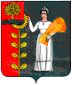 Администрации сельского поселения  Дуровский сельсовет                       Добринского муниципального района Липецкой области  ПОСТАНОВЛЕНИЕ 03.07.2023 г.                         с.Дурово                          № 36О внесении изменений в Порядок составления и ведения кассового плана исполнения бюджета сельского поселения Дуровский сельсовет Добринского муниципального района В соответствии с пунктом 1 статьи 217.1 Бюджетного кодекса Российской Федерации, администрация сельского поселения Дуровский сельсоветПОСТАНОВЛЯЕТ:1. Внести изменения в Порядок составления и ведения кассового плана исполнения бюджета сельского поселения Дуровский сельсовет Добринского муниципального района, утвержденный постановлением администрации сельского поселения Дуровский сельсовет Добринского муниципального района № 29 от 20.05.2020г согласно приложению.2. Настоящее постановление вступает в силу со дня его официального обнародования.3. Контроль за исполнение настоящего постановления оставляю за собой.Глава администрации  сельского поселения  Дуровский сельсовет                                                   Л.И.ЖдановаПриложение к постановлению  администрации сельского поселения  Дуровский сельсовет от 03.07.2023 г. № 36ИЗМЕНЕНИЯ В ПОРЯДОК СОСТАВЛЕНИЯ И ВЕДЕНИЯ КАССОВОГО ПЛАНА ИСПОЛНЕНИЯ БЮДЖЕТА СЕЛЬСКОГО ПОСЕЛЕНИЯ ДУРОВСКИЙ СЕЛЬСОВЕТ ДОБРИНСКОГО МУНИЦИПАЛЬНОГО РАЙОНАВнести в Порядок составления и ведения кассового плана исполнения бюджета сельского поселения Дуровский сельсовет Добринского муниципального района, утвержденный постановлением администрации сельского поселения Дуровский сельсовет Добринского муниципального района № 29 от 20.05.2020 г следующие изменения:1. пункт 2 раздела I "Общие положения" изложить в следующей редакции:"Под кассовым планом понимается прогноз поступлений в бюджет и перечислений из бюджета в текущем финансовом году в целях определения прогнозного состояния единого счета бюджета, включая временный кассовый разрыв и объем временно свободных средств."2. в тексте Порядка и приложений к Порядку слова "кассовые поступления" заменить на слова "поступления", слова "кассовые выплаты" заменить на слова "перечисления" в соответствующих падежах.